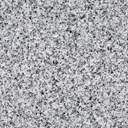 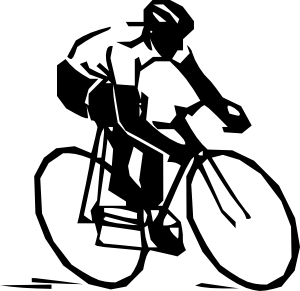 PENOKEE MOUNTAIN RANGE CLASSIC BIKE RACE AND TOUR REGISTRATION FORMMake Check payable to Mellen Area Chamber of Commerce Send to: Mellen Chamber of Commerce 117 S. Main St. Mellen, WI 54546Phone: 715-274-2330 	Email: mellen001@centurytel.netLast Name					First Name			Phone NumberAddress					City			State		Zip CodeAge:______		DOB (mm/dd/yy):_____________	Gender (M/F):________Are you a WiSport Member? (circle one)   YES	NO   If Yes, ID #:______________________ $35 per racer, $45 on July 23. $15 all juniors, any timeWAIVER: By signing this form, I acknowledge I plan to participate in the Penokee Mountain Range Classic Bike Race and Tour; I thereby waive, release, and dismiss all claims from damages and personal injury which I may incur before, during, or after the above named event against any and all race officials involved with this event, including all persons and organizations any way involved with this event. I also hold harmless Ashland County, WI, and the townships of Mellen and Clam Lake, WI, including all their departments and officers. I further certify that I am physically fit to participate in the Penokee Mountain Range Classic Bike Race and Tour.  Signature of Participant						DateSignature of Parent, if under 18